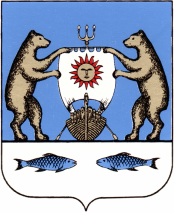 Российская Федерация  Новгородская область Новгородский район Администрация Савинского сельского поселенияРАСПОРЯЖЕНИЕ от 16.03.2020 № 20-ргд. СавиноО проведении двухмесячникавесенней санитарной очистки,озеленения и благоустройстванаселенных пунктов Савинскогосельского поселения     В целях организации уборки, обеспечения чистоты и порядка на территории Савинского сельского поселения  улучшения эстетичного вида объектов благоустройства В период с 01 апреля 2020 года по 31 мая 2020 года провести в Савинском сельском поселении двухмесячник весенней санитарной очистки, благоустройства и озеленения территории. Субботники в населенных пунктах провести 25 апреля 2020 года.Утвердить план мероприятий двухмесячника весенней санитарной очистки, благоустройства и озеленения территории.Проинформировать население Савинского сельского поселения о проведении двухмесячника весенней санитарной очистки, благоустройства и озеленения территории, проведении субботников через объявления, размещенные на досках объявлений и на официальном сайте Администрации.Комиссии подвести итоги двухмесячника весенней санитарной очистки, благоустройства и озеленения территории до 08 июня 2020 года.Контроль за исполнением настоящего постановления оставляю за собой.Опубликовать настоящее распоряжение в периодическом печатном издании «Савинский вестник» и разместить на официальном сайте Администрации Савинского сельского поселения в информационно-телекоммуникационной сети «Интернет» по адресу: http://savinoadm.ru.Глава сельского поселения                                                            А.В.СысоевП Л А Н мероприятий двухмесячник весенней санитарной очистки, благоустройства и озеленения территорииУТВЕРЖДЕНраспоряжением Администрации Савинского сельского поселения № 20-рг от 16.03.2020№ п/пМероприятияОтветственные исполнителиСроки исполнения1Принятие мер по проведению двухмесячника с привлечением юридических лиц, независимо от их организационно правовых форм, ведомственной принадлежности и форм собственности, гаражных, погребных, огороднических  кооперативов, расположенных на территории поселения, граждан, владеющих домами на правах личной собственности  и аренды для проведения следующих работ:Принятие мер по проведению двухмесячника с привлечением юридических лиц, независимо от их организационно правовых форм, ведомственной принадлежности и форм собственности, гаражных, погребных, огороднических  кооперативов, расположенных на территории поселения, граждан, владеющих домами на правах личной собственности  и аренды для проведения следующих работ:Принятие мер по проведению двухмесячника с привлечением юридических лиц, независимо от их организационно правовых форм, ведомственной принадлежности и форм собственности, гаражных, погребных, огороднических  кооперативов, расположенных на территории поселения, граждан, владеющих домами на правах личной собственности  и аренды для проведения следующих работ:2Очистка от мусора дворовых территорий, тротуаров, газонов, гражданских захоронений, огородов (субботники);Администрация Савинского сельского поселения, руководители организаций и предприятий, гражданес 13 апреля . по 30 апреля .3Очистка от мусора собственных территорий организаций и учреждений, а также  прилегающих территорий, выполнение работ по уборке производственных баз, складских помещений и т.д.;Руководители предприятий, организаций всех форм собственности, расположенных на территории поселениядо 30.04.2020г.– 1 этап,до 31.05.2020г.– 2 этап4Благоустройство пожарных водоемов и пожарных гидрантов (очистка от мусора, обеспечение подъезда, ремонт по плану);Администрация Савинского сельского поселения, отделение филиала «Водоканал Новгородского района» до 31.05.2020г.5Приведение в порядок дворовых септиков, мусорных контейнеров, наружных туалетов;Руководители предприятий, организаций всех форм собственности, расположенных на территории поселения до 31.05.2020г.6Благоустройство площадок для размещения мусорных контейнеров;Администрация Савинского сельского поселения, УК до 31.05.2020г.7Ремонт и покраска заборов, ворот, ограждений, детских площадок, обновление вывесок и т.д.;Администрация Савинского сельского поселения, собственники и пользователи территорийдо 31.05.2020г.8Ликвидация несанкционированных свалок в черте населенных пунктов Савинского сельского поселения и на подведомственных землях организаций и учреждений любых форм собственности;Администрация Савинского сельского поселения, руководители предприятий, организаций всех форм собственности, расположенных на территории поселения до 31.05.2020г.9Очистка подвальных и чердачных помещений многоквартирных жилых домов, установка люков;УК, жильцы домовдо 30.04.2020г.10Благоустройство дворовых территорий: создание газонов, клумб, палисадников и т.д.;УК, граждане, организации, учреждения, являющиеся собственниками, пользователями и арендаторами территорий до 31.05.2020г.11Благоустройство воинских захоронений:очистка от мусора, проведение ремонтно-восстановительных работ, побелка, покраска, скашивание травы, посадка насаждений и их содержание;Администрация Савинского сельского поселения, организации и учреждения, закрепленные за благоустройством воинских захороненийдо 04.05.2020г.12Подворовой обход с вручением предписаний за неисполнение требований, предъявляемых правилами организации благоустройстваи озеленения территории Савинского сельского поселенияКомиссия по благоустройству и санитарной очистке территории Савинского сельского поселения С 01 апреля . по 31 мая 2020г.13Контроль за ветхим жилым фондом, контроль за зданиями и сооружениями, находящимися в ненадлежащем состоянии, контроль за своевременной разборкой и уборкой объектов после несчастных случаев (пожар), выдача предписанийКомиссия по благоустройству и санитарной очистке территории Савинского сельского поселения С 01 апреля . по 31 мая 2020г.